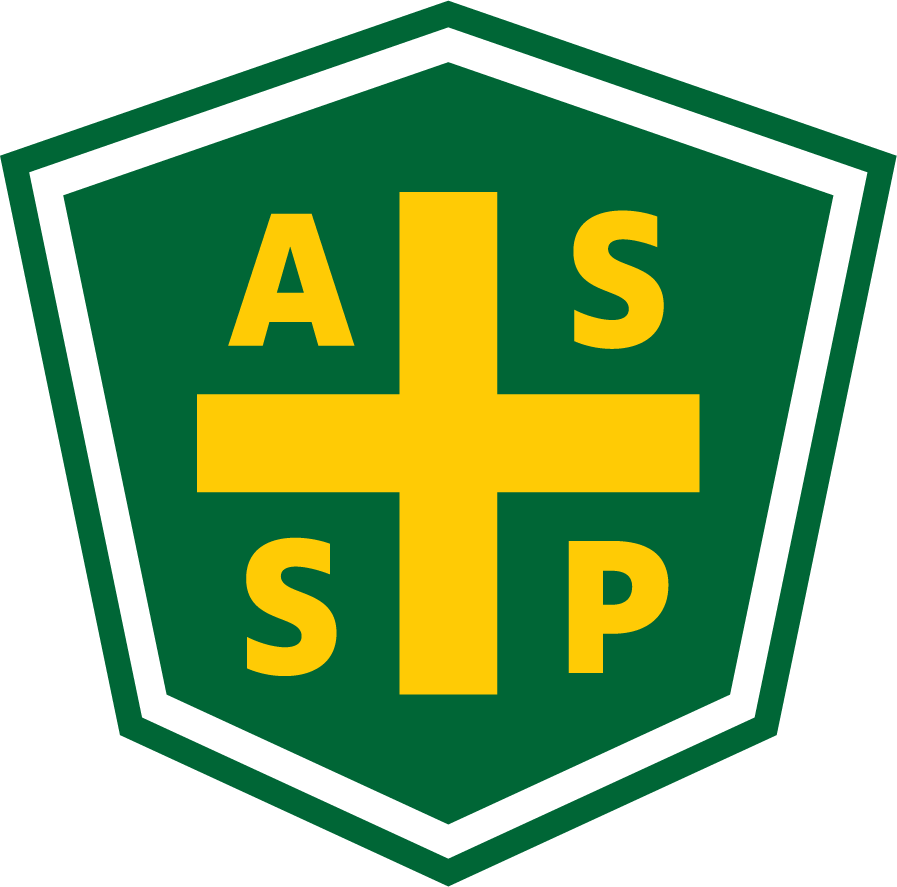 New Mexico Chapter – Albuquerque, New MexicoExecutive Board Committee Meeting MinutesMarch 2, 20215:00 PM-6:00 PMLocation: Teleconference- (605) 313-4100 Access code: 392237Attendance: AL = At Location    TC = Teleconferenced     NP = Not PresentNote: All motions should include exact wording and names of those who move and second.Meeting called to order at 1703 by Marc Evans.Meeting adjourned at 1807.Next Executive Committee Meeting:  04/06/2021@ 1700- TeleconferenceMinutes respectfully submitted by Gary A. Wright, Chapter Secretary, April 5, 2021.	President – Marc EvansTCQuorum Present?YesPresident Elect – Bill WhiteTCMembership- Jessica BolducTCVice President – Tim RileyTCFoundation- NPTreasurer/Delegate – Mario HildagoTCLos Alamos Section – Gary WhitneyNPSecretary – Gary WrightTCPecos Valley Section -NPDelegate – Chuck AtwoodTCZia Section – Juanita MillerNPDelegate – Kelsey FordeTCNewsletter Editor – Andrea Heacock-ReyesTCTopic 1Meeting AgendaMarc E.Read and ApprovedTopic 2Meeting MinutesMarc E.Read and ApprovedTopic 3SectionsMarc E.                         LA Section- Possible contacts: Bill Reid, Kristen CogginsZia Section- Juanita (on email invite)Pecos Section- Kristen (?).Topic 3Technical MeetingTim R.                         March- Tim found a SpeakerKelsey to send ZOOM meeting linkMay- Try for CINTAS again for February SNAFU.Topic 4NewsletterAndrea H-RMarch- President’s Message, Tech Meeting announcement, PDC announcement.Topic 5Spring PDCBill W.                         Vendor Status- 5 Vendors verified so far:Ace ConsultingDowny AgencyGrancorBlack HillsOESSponsorsMarc to call CloverLeaf for possible sponsorshipBill to call Crane Services and CINTASMarc to engage SNL/Honeywell/NTESS for sponsorship due to Kelsey’s suggestionKeynote SpeakersMarc asked Kelsey to engage PK O’Reilly as a possible keynote speaker or presenterSpeakers- 8 Day 1: S. Jaramillo, K. Forde, Jessica (?)Day 2: S. Jaramillo, T. Stirrup, J. StimmelDay 3: J. English, J. Sanchez, C. Wheaton (possibility)Marc E. suggested M. Bryan, B. Schleyer, L. De HaroWe need to ask Exhibit! For another week despite the fact that we are late for a deadlineMario to send Bill the PayPal linksJessica to break down roster for EC to personally call members to invite them to the PDCBill to work with Mark at ASSP to set up links and list sponsors on the NMASSP website.Topic 6RoundtableEveryone                         Marc suggested we start looking for EC officers Kelsey reported Tim Stirrup showing interest in becoming an OfficerGary mentioned the Secretary spot will be openBill to send Andrea the LinkedIn account info to Andrea to post in NewsletterMario reported that the NMASSP has $33,342.92 totalExhibit! = $2800Road Runner Food Bank = $790 from matching donations from the membership.